None1.1	Document Purpose(1)	These ERCOT Operating Guides supplement the Protocols.  The Operating Guides provide more detail and establish additional operating requirements for those organizations and Entities operating in, or potentially impacting the reliability of the ERCOT Transmission Grid in the ERCOT Region, as shown below in Figure 1, ERCOT Regional Map.  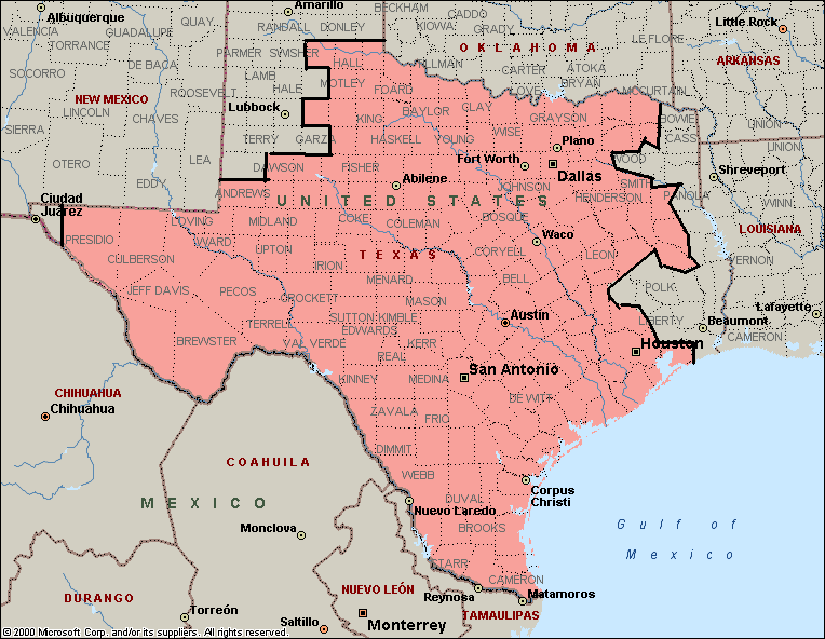 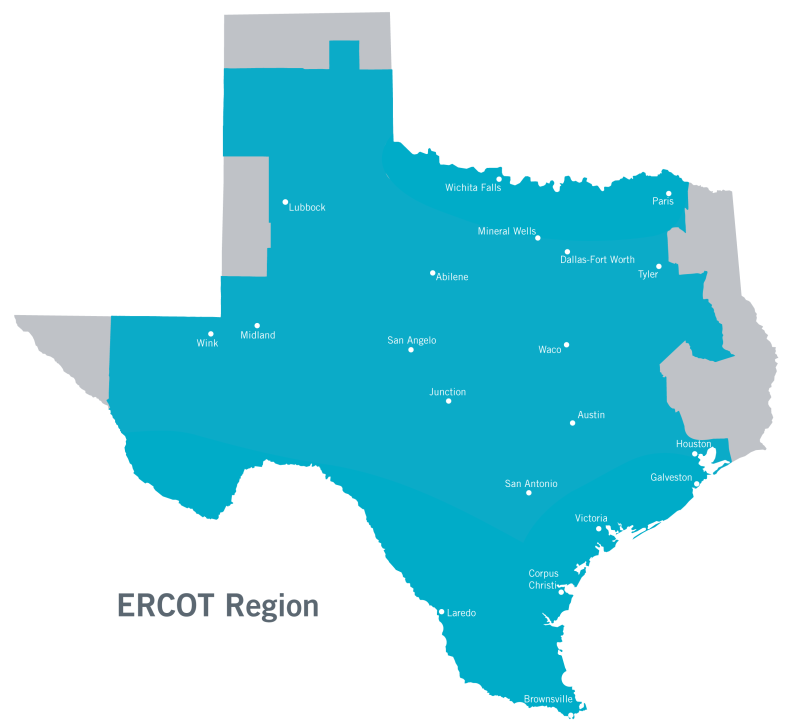 (2)	The title “Operating Guide” is not to be construed as presenting merely a recommendation.  Organizations and Entities are obligated to comply with the Operating Guides.  Specific practices described in the Operating Guides for the ERCOT Region are consistent with North American Electric Reliability Corporation (NERC) Reliability Standards and the Protocols.NOGRR Number231NOGRR TitleUpdate ERCOT Regional Map Date of DecisionDate of DecisionSeptember 2, 2021September 2, 2021ActionActionTabledTabledTimeline Timeline NormalNormalProposed Effective DateProposed Effective DateTo be determinedTo be determinedPriority and Rank AssignedPriority and Rank AssignedTo be determinedTo be determinedNodal Operating Guide Sections Requiring Revision Nodal Operating Guide Sections Requiring Revision 1.1, Document Purpose1.1, Document PurposeRelated Documents Requiring Revision/Related Revision RequestsRelated Documents Requiring Revision/Related Revision RequestsNoneNoneRevision DescriptionRevision DescriptionThis Nodal Operating Guide Revision Request (NOGRR) updates the ERCOT Regional Map in Section 1.1 to reflect the current boundaries of the ERCOT Region.This Nodal Operating Guide Revision Request (NOGRR) updates the ERCOT Regional Map in Section 1.1 to reflect the current boundaries of the ERCOT Region.Reason for RevisionReason for Revision  Addresses current operational issues.  Meets Strategic goals (tied to the ERCOT Strategic Plan or directed by the ERCOT Board).  Market efficiencies or enhancements  Administrative  Regulatory requirements  Other:  (explain)(please select all that apply)  Addresses current operational issues.  Meets Strategic goals (tied to the ERCOT Strategic Plan or directed by the ERCOT Board).  Market efficiencies or enhancements  Administrative  Regulatory requirements  Other:  (explain)(please select all that apply)Business CaseBusiness CaseThe Nodal Operating Guide should accurately reflect the boundaries of the ERCOT Region.The Nodal Operating Guide should accurately reflect the boundaries of the ERCOT Region.ROS DecisionROS DecisionOn 9/2/21, ROS voted unanimously via roll call to table NOGRR231.  All Market Segments participated in the vote.On 9/2/21, ROS voted unanimously via roll call to table NOGRR231.  All Market Segments participated in the vote.Summary of ROS DiscussionSummary of ROS DiscussionOn 9/2/21, participants reviewed NOGRR231 and requested additional specificity in labeling of the graphic to clarify areas with ERCOT transmission and generation facilities versus areas with Load being served by other Independent System Operators (ISOs).On 9/2/21, participants reviewed NOGRR231 and requested additional specificity in labeling of the graphic to clarify areas with ERCOT transmission and generation facilities versus areas with Load being served by other Independent System Operators (ISOs).SponsorSponsorNameJimmy HartmannE-mail AddressJimmy.Hartmann@ercot.comCompanyERCOTPhone Number512-248-6986Cell Number512-694-4558Market SegmentNot ApplicableMarket Rules Staff ContactMarket Rules Staff ContactNamePhillip BracyE-Mail AddressPhillip.Bracy@ercot.comPhone Number512-248-6917Comments ReceivedComments ReceivedComment AuthorComment SummaryNoneMarket Rules NotesProposed Guide Language Revision